致      號             先生(小姐)：本基金會 茲收到您的資料，已完成報名手續，班別如下： 【台北班】 上午8：30開始報到  現場：陳燦堂0919339581    上課請攜帶此傳真以茲識別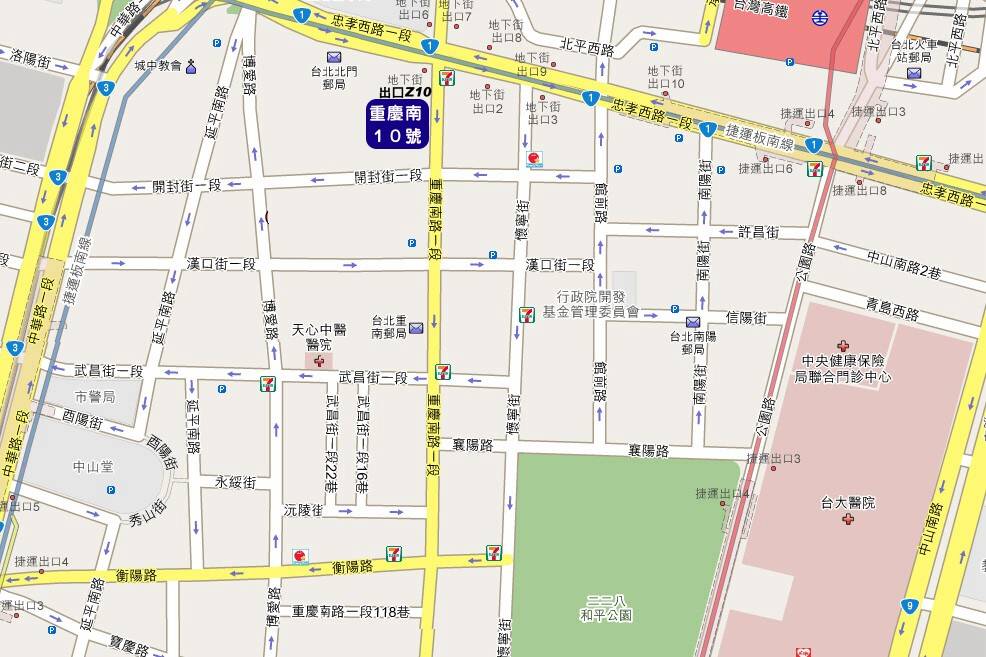 